Consider: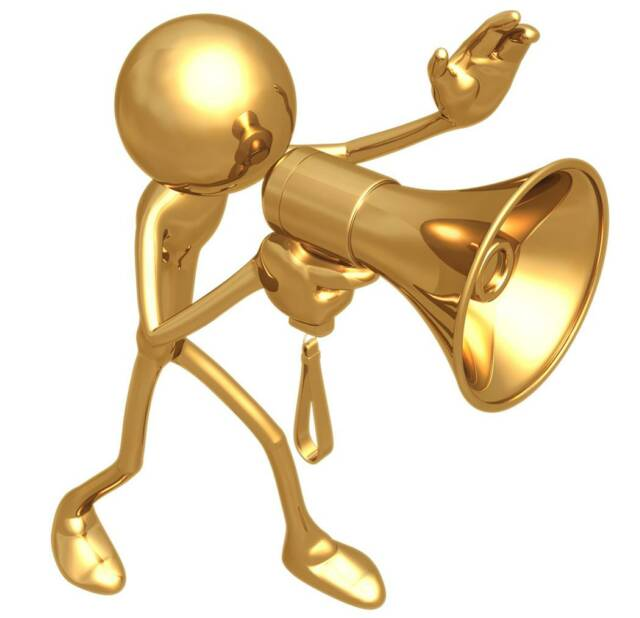 As mentioned in the Final Paper’s details, you need to cite: PRIMARY SOURCES- theworks you will be analyzing and SECONDARY SOURCES-credible source(s) that you find and use as a support to any of your claims. You should use Google Scholar or LAVC Library Databases or any published credible source to support any part/claim of your analysis. Sample Citations for Primary Sources Consider how you should cite a short story, a poem, an art-work/image and a movie using these samples; you can cite whatever work you will be analyzing. See a sample Works Cited page below on a separate following page_______________________________________________________1. Short story found through a website (this is a sample if you used my provided links to read any of the stories we discussed in class)Start with the author’s name (last, first.) Then “the short story” (in quotation marks). Title of the Web    page/Publisher (in italics). Enter the date of publication. If it’s unknown enter n.d. to replace the date.  Provide the URL link. *You can find almost all the short stories and their links on our course web under Read.Sample “Two Kinds”Tan, Amy. “Two Kinds.” Amazonws.1989.http://s3.amazonaws.com/scschoolfiles/400/two_kinds_by_amy_tan.pdf_______________________________________________________________________________________2. Movie Start with the movie title (in italics). Then state Directed by (the director’s name). Distributor, Released    Date. * You can find info on release date, director, distributor, etc. in Wikipedia.Sample DivergentDivergent. Directed by Neil Burger. Lionsgate, 2014.3. Course Handouts from weebly siteIf you are using the Handouts from PowerPoint section: Terms of Literary Character Type AnalysisYegoryan, Kristina. “Terms of Character Analysis.” PowerPoint. English 102 	Spring 20. N.D. http://english102lavcsp20.weebly.com/powerpoints.html4. The textbook / bookStart with the author’s last name, first name. Title. Publisher, Publication date.Sample: The Handouts on Gender Paradigm and Handout on MarxismTyson, Lois. Using Critical Theory. 2nd Ed. Routledge, 2011.Now, see how all these citations will be organized on the Works Cited page.Remember, you cite ONLY what YOU used in your paper.Also, remember that Works Cited Page is a separate page, attached to the end of your paperand the entries are Times New Roman 12 font, double spaced and are organizedalphabetically (no numbers no bullet points are used._______________________________________________________________________Now, see how all these citations will be organized on the Works Cited page.          Remember, you cite ONLY what YOU used in your paper. Also, remember that Works Cited Page is a separate page, attached to the end of your paper        and the entries are Times New Roman 12 font, double spaced and are organized         alphabetically (no numbers no bullet points are used.)Works CitedChopin, Kate. “The Story of an Hour.” Copyright by Holt, Rinehart and Winston, 1894.Archieve vcu. https://archive.vcu.edu/english/engweb/webtexts/hour/Divergent. Directed by Neil Burger. Lionsgate, 2014.Jackson, Shirley. “The Lottery.” http://english102lavcsp20.weebly.com/uploads/1/6/5/7/16570508/jackson_lottery.pdf“Handout on Marxism and Ideologies.” Tyson, Lois. Using Critical Theory. 2nd Ed. Routledge, 	2011.Tan, Amy. “Two Kinds.” Amazonws.1989.http://s3.amazonaws.com/scschoolfiles/400/two_kinds_by_amy_tan.pdfTrance. Directed by Danny Boyle. Fox Searchlight Pictures, 2013. Tyson, Lois. Using Critical 	Theory. 2nd Ed. Routledge, 2011Yegoryan, Kristina. “Handout on Terms of Character Analysis.” PowerPoint. English 102 	Spring 20. N.D. http://english102lavcsp20.weebly.com/powerpoints.html. 